Pranešimas dėl  Rokiškio rajono VVG valdybos posėdžio				2019-12-16Gruodžio 19 d. (ketvirtadienį) savivaldybės 8 a. salėje rengiamas VVG valdybos posėdis. 
Pradžia – 17 val. Nuo 17 val. kava ir registracija. Darbotvarkė Dėl darbo sutarčių su VPS specialistaisDėl 2020 m. administravimo lėšų planoDėl VPS keitimoDėl VPS įgyvendinimo išorinio (kontrolinio) vertinimo. Dėl Kultūros tarybos projekto „Kultūros piligrimų kryptis – Rokiškio kraštas“ ataskaitos Dėl paslaugų sutarčių tvirtinimoDėl kitų klausimų: Dėl merui teikiamo Bendruomenių metų planoDėl projektinės veiklos idėjųDėl interesų deklaracijųVVG valdybos pirmininkas 
Vidas Joneliūkštis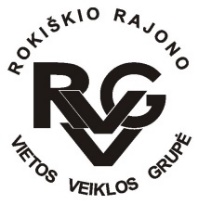 